ПЛАН ЗАСТРОЙКИ КОМПЕТЕНЦИИПарикмахерское искусство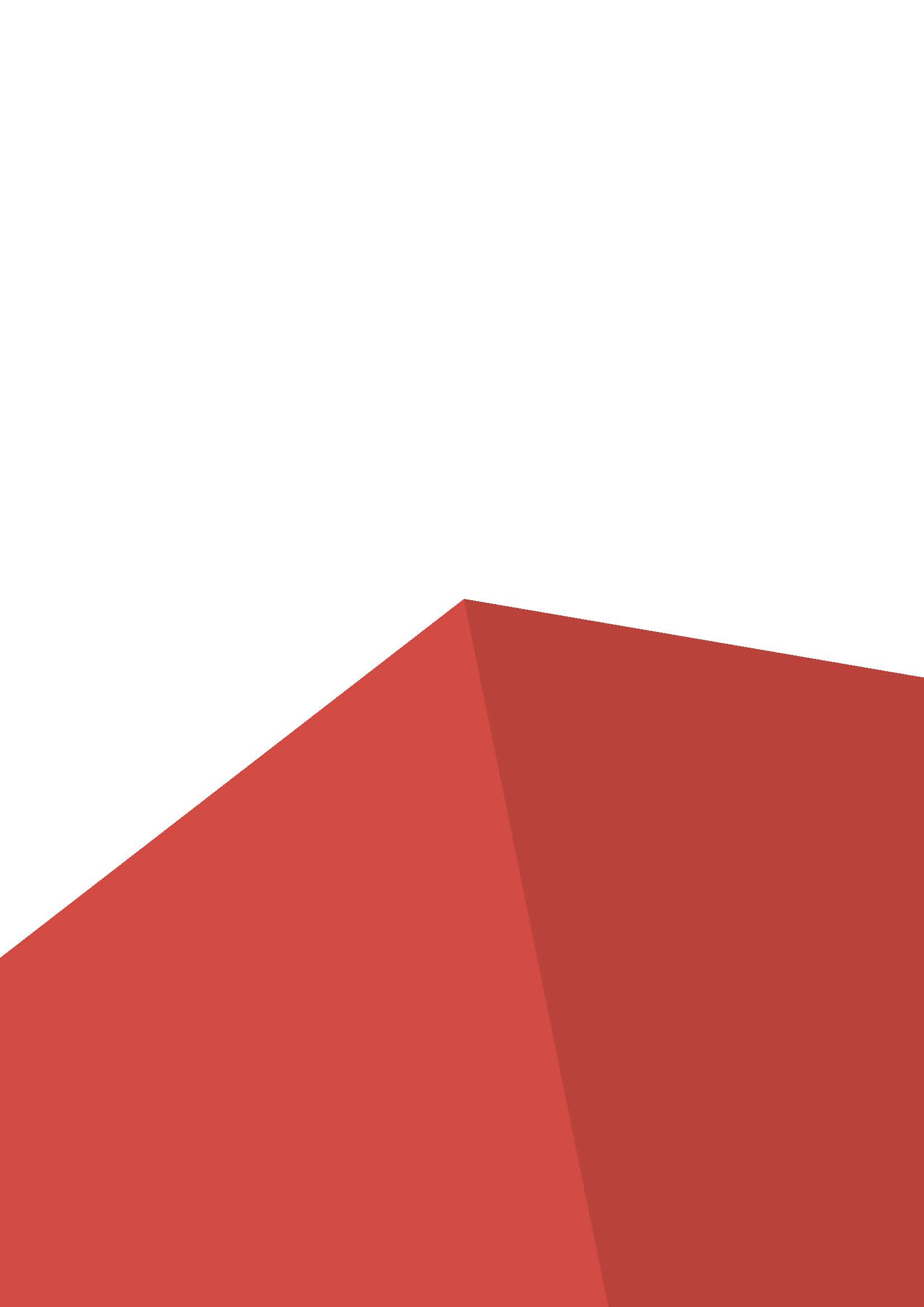 VI Регионального чемпионата 2021Краснодарского края Возрастная категория 16-22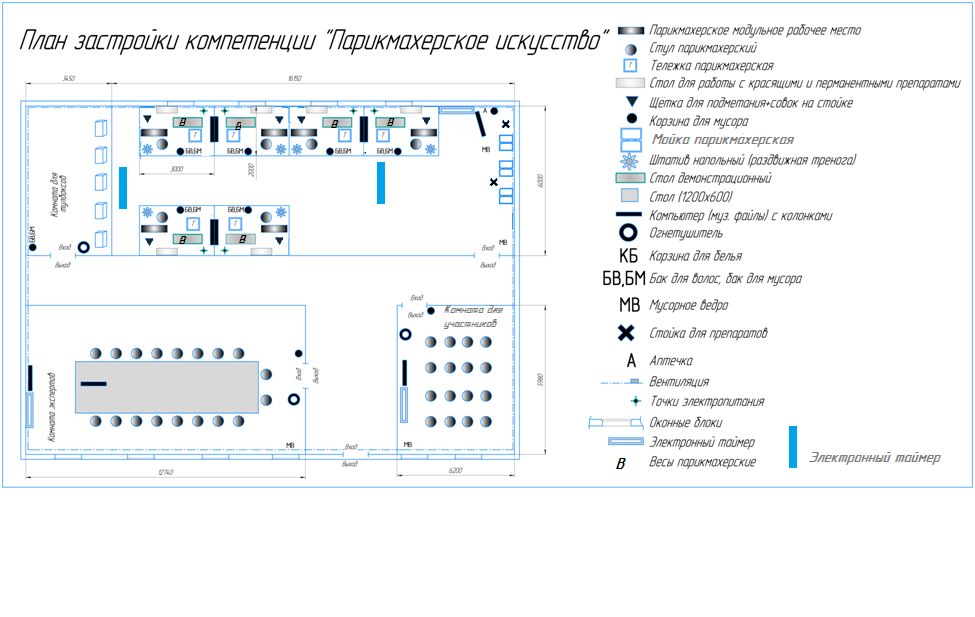 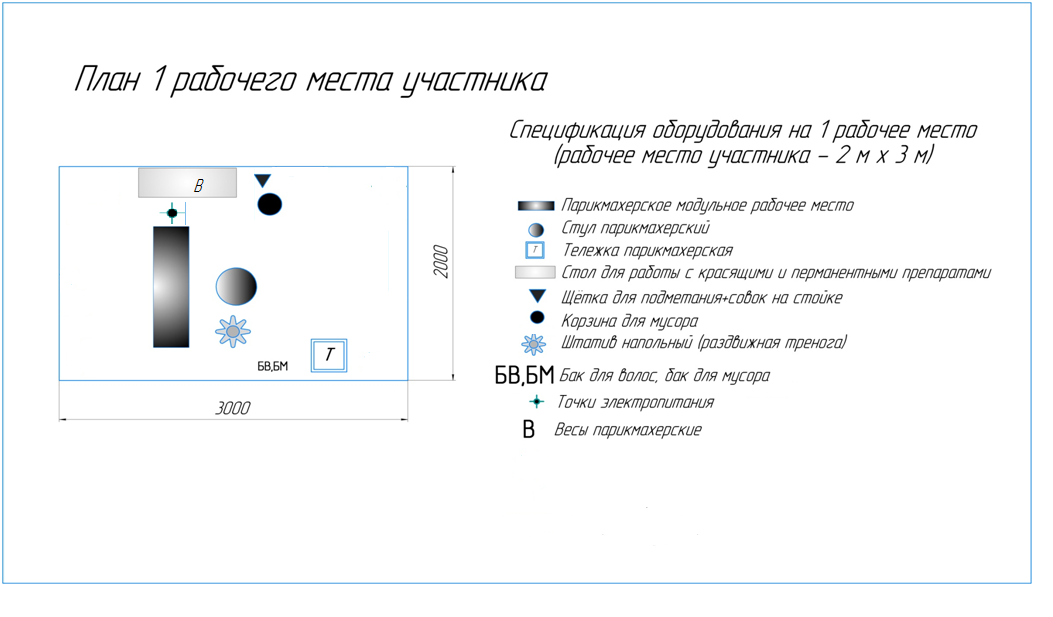 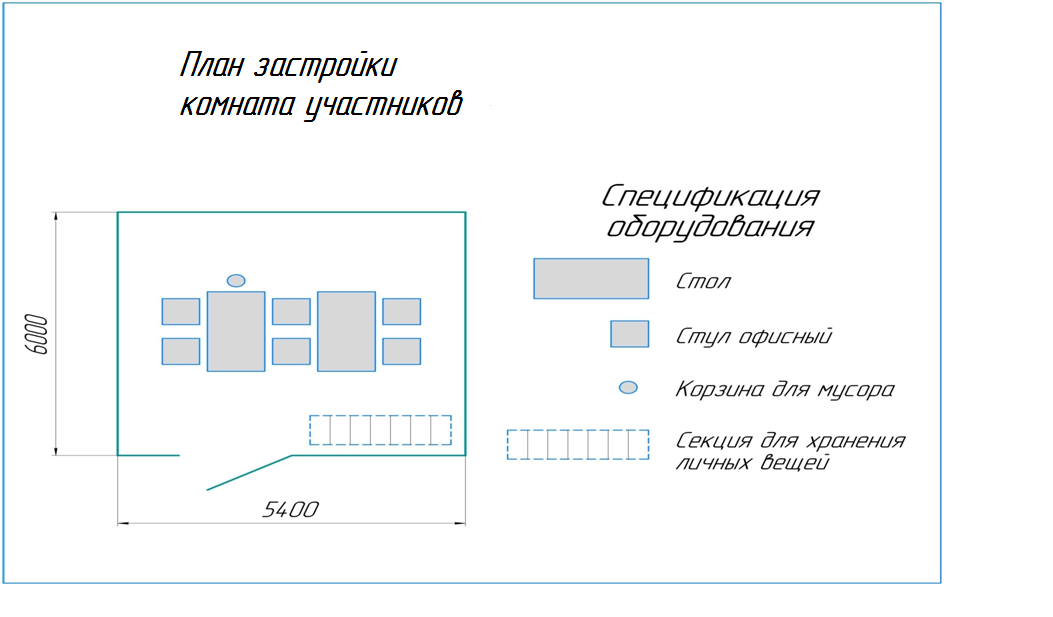 